宁夏回族自治区安全生产委员会办公室关于进一步加强高处坠落事故防范的通知五市及宁东安委办，自治区住房城乡建设厅、交通运输厅、工业和信息化厅：近期，我区高处坠落事故频发多发。据调度统计，截至目前全区共发生事故 15 起、死亡 14 人，与去年同期相比，增加 7 起、7  人，分别上升 87.5和 100.0，事故总量占工矿领域事故的 40以上	主要集中在建设工程领域。6 月 23 日，由宁夏鑫水源建设工程有限公司总包，宁夏金亿信建设有限公司分包的宁夏钢铁集团 140 万吨双高棒项目工地，发生高处坠落事故致 1 人死亡； 同日，宁夏睿鑫电子科技有限公司承建的苏银产业园内宁夏华昊生物科技有限公司生物医药生产项目工地，发生高处坠落事故致1 人死亡；6 月 24 日，石嘴山高新区宁夏博德凯耐磨材料有限公司工厂铸造车间作业时，发生高处坠落事故致 1 人死亡。2 天内连续发生 3 起高处坠事故，暴露全区建设工程领域安全监管工作存在明显的薄弱环节。为深刻吸取事故教训，有效管控各类安全风险，坚决遏制高处坠落事故频发多发势头，现就有关工作通知如下：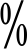 一、高度重视，层层压实安全生产责任。当前，正值党的百年华诞临近之际，保障全区安全稳定是压倒一切的政治任务。各地各部门要时刻保持清醒头脑，进一步增强抓好安全生产工作的责任感紧迫感，紧绷安全生产这根弦，坚持“党政同责、一岗双责、齐抓共管、失职追责”和“三管三必须”要求，严格落实党政领导干部安全生产责任制，切实担当起“保发展、保平安”的政治责任。要全面压实企业主体责任，结合当前正在开展的安全生产专项整治集中攻坚和“安全百日会战，喜庆百年华诞”专项行动，统筹谋划、精准施策，严控风险、查治隐患，全力扭转高处坠落事故多发的局面二、强化执法，深入开展隐患排查治理。事故多发的地区要认真分析高处坠落事故多发原因，深刻汲取事故教训，对事故多发、问题突出的重点地区深入排查，及时组织召开现场警示教育会，举一反三，引以为戒。自治区住房城乡建设厅要主动牵头作为，会同交通运输厅、工业和信息化厅等部门组织开展防范高处坠落事故专项整治，落实最严格的监管执法措施，严厉惩戒各类违章指挥、违章作业、违法劳动纪律等“三违”行为，严肃追究企业安全生产主体责任不落实等违法行为。对违法违规行为要顶格处罚，对不能保证安全生产的企业要坚决采取停产整顿措施， 并落实“刑法修正案十一”相关规定，开展行刑衔接，依法追究刑事责任三、加强宣传，提高公众自我防范意识。各地区、各有关部门和企业要深入学习领会《生命重于泰山--学习习近平总书记关于安全生产重要论述》专题片精神内涵，将安全生产理念贯穿始终，使安全生产责任压实到企业、班组、岗位、个人。要以“安 全生产月”为契机，以身边鲜活的事故案例开展警示教育，广泛宣传防坠落安全知识，切实提高广大从业人员的自我防范和自我保护能力，从根本上遏制高处坠落事故频发多发势头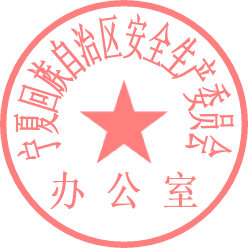 自治区安全生产委员会办公室2021 年 6 月 25 日（此件依申请公开）